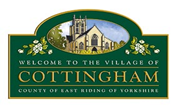 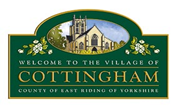 To Members of Cottingham Parish Council				10 April 2024Dear Councillor,Full Parish MeetingI hereby summon you to attend the Full Parish Meeting of the Council, which will be held at the Parish Council Office, 9 The Cottages, Cottingham at 7pm on Thursday 18 April 2024. Please note there will be a pre-meeting for Parish Councillors at 6.15pm, this will not be open to the public. MEETINGS ARE OPEN TO MEMBERS OF THE PUBLIC AND CAN BE JOINED REMOTELY VIA MICROSOFT TEAMS using Meeting ID: 351 061 635 740 Passcode: dZKsafJane PriceJane Price, Clerk to Cottingham Parish CouncilAll mobile phones and other electronic devices should be switched to mute and only used to facilitate this meeting. The public are welcome to attend but are only permitted to speak with the Chair’s permission. Parish Council Meetings are meetings held in public, not public meetings.The Business to be transacted is as follows:Declarations of InterestTo record declarations of interest by any member of Council in respect of the agenda items listed below.  Members declaring interests should identify the agenda item and type of interest being declared.To note dispensations given to any member of the Council in respect of the agenda items listed belowTo receive & approve apologiesTo receive local Policing report 10-minute Public Session (The Parish Council will respond to questions submitted in advance of the meeting by members of the public)To confirm, adopt, and sign the Minutes/Notes  Extraordinary Meeting of the Parish Council held on 12 March 2024Planning Committee held on 12 March 2024Events Working Group held on 18 March 2024D-Day Working Group held on 21 March 2024Full Parish Council held on 21 March 2024Planning Committee held on 2 April 2024Personnel Committee held on 9 April 2024Finance IssuesTo receive an update on the financial position of the Council, review budget and approve March paymentsTo consider a quotation for insurance cover for 2024-25To consider applications for grantCottingham Market Co-operativeGovernance IssuesTo consider appointments to Committees/Working GroupsPersonnel Committee – 1 vacancyNeighbourhood Plan Working GroupUpdate on Strategic PlanEventsTo consider update on for Special Events InsuranceTo provide an update from the Events Safety Advisory GroupTo consider quotations for the provision of:Additional toiletsAdditional security barriersElectricity supply for tradersTo update on proposed D-Day celebrationsVillage IssuesTo consider a draft Blue Plaque PolicyTo discuss proposals for a ‘Fairy Door’ trailUpdate on Queen Elizabeth Memorial GardenUpdate on village planters and tubsTo consider a quotation for repairs to the bus shelter on The ParkwayTo consider a quotation for repairs to the cycle rack on Market GreenTo discuss BMX track at KGVUpdate on request for additional litter binsRepresentatives to outside organisationsTo receive reports from ERYC Ward CouncillorsTo discuss received correspondence Members’ Points of Information and agenda items for next meeting (discussion items only)